République Algérienne Démocratique et PopulaireMinistère de l’enseignement Supérieur et de la Recherche ScientifiqueUniversité des sciences et de la technologie Houari BoumedieneFaculté de Génie civil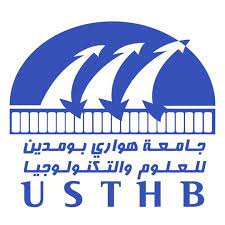 Thèse de DoctoratPrésentée pour l’obtention du diplôme de DocteurEn : GENIE CIVILSpécialité : GéomatériauxPar : MEKBEL SouadThèmeSoutenue publiquement le 15 /02/2024, au niveau de l’espace internet (CRI) à 09h30, devant le jury composé de :Mr. HADDADI SmailProfesseur à l’USTHB/FGC(Alger)PrésidentMr. NECHNECH Ammar                     Professeur à l’USTHB/FGC (Alger)Directeur de Thèse    Mr. DEBIEB FaridProfesseur à l’UYFM (Médéa)Examinateur   Mr. SI BACHIR DjaffarProfesseur à l’USTHB/FGC (Alger)Examinateur   Mr. TALAH AissaProfesseur à l’USTHB/FGC (Alger)ExaminateurMme.  DEBIECHE MessaoudaMCB à l‘USTHB/FGC (Alger)Invité (Co-directrice)